Informatīvais ziņojums“Pakalpojumu vides pilnveides plāns”RĪGA2017. gadsSatursSaīsinājumiIevadsEiropā ir lielas atšķirības valsts pārvaldes procesu un pakalpojumu elektronizācijā. Tāpēc pēc EK pasūtījuma kopš 2001. gada tiek veikts elektroniskās pārvaldes salīdzinošais novērtējums eGovernment Benchmark (turpmāk – novērtējums) ar mērķi veicināt pakalpojumu sniegšanas modernizāciju, apzināt tās sniegumu, iegūt savstarpēji salīdzināmus datus, un izvērtēt pakalpojumu elektroniskas saņemšanas iespējas dažādu dzīves situāciju kontekstā. Pētījuma dalībnieki ir ES valstis, Islande, Norvēģija, Serbija, Šveice un Turcija, pētījuma mērķgrupa: valsts pakalpojumu sniedzēji.Lai nodrošinātu uz faktiem balstītu elektroniskās pārvaldes attīstības līmeņa, iedzīvotāju un institūciju vajadzību monitoringa veikšanu, kā arī koordinētu starptautisko elektroniskās pārvaldes attīstības novērtējumu īstenošanai nepieciešamo datu apzināšanu, t. sk. starpresoru griezumā, VARAM sadarbībā ar iestādēm ir izstrādājusi pilnveides priekšlikumus Latvijas valsts pārvaldes pakalpojumu vides uzlabošanai, kas ietverti Pakalpojumu vides pilnveides plānā (turpmāk – plāns). Plāna mērķis ir, izmantojot novērtējuma rekomendācijas, iezīmēt valsts pārvaldes iestāžu tīmekļvietņu tālākās pilnveides virzienus un noteikt galvenos uzdevumus valsts pārvaldes procesu un pakalpojumu elektronizācijā.Plāns ir izstrādāts saskaņā ar VARAM darbības stratēģijas 2017.-2019. gadam 1.4.4. Darbības virzienu: nodrošināt publisko pakalpojumu efektivitātes paaugstināšanu un visaptverošu pieejamību, t.sk. elektroniski. Šobrīd plāns balstīts uz novērtējuma ieteikumu ieviešanu, paredzot iespēju nākotnē tā tvērumu paplašināt atbilstoši saņemtajiem iestāžu un lietotāju ieteikumiem, vajadzībām, lietojamības analīzei u.tml. Novērtējuma galvenie kritēriji un vērtības2015. gada novērtējums un 2016. gada sākotnējā novērtējuma dati parāda, ka publiskie tiešsaistes pakalpojumi uzlabojās nevienmērīgi – tiešsaistes valsts pārvaldes pakalpojumi kļūst arvien pieejamāki visā Eiropā (81% no visiem pakalpojumiem pieejami tiešsaistē). Tomēr dziļāka pakalpojumu analīze parāda, ka izaugsme ir nevienmērīga, un ievērojams ES valstu skaits joprojām atpaliek. Novērtējuma rezultāti liecina, ka lietotāji joprojām aicināti aizpildīt veidlapas ar informāciju, kas jau ir pieejama valsts pārvaldes iestādēm vairāk nekā pusē gadījumu. Tikai 57% no publisko pakalpojumu ir pieejami pārrobežu uzņēmumiem, un tikai 41% arī citiem ES pilsoņiem ārpus valsts robežas. 73% no sabiedrisko pakalpojumu tīmekļvietnēm nav mobilo draudzīgu versiju.	Lai veicinātu ātrāku pakalpojumu elektronizēšanu, 2016. gada aprīlī EK ir uzsākusi jauna E-pārvaldes rīcības plāna 2016-2020. gadam īstenošanu. Rīcības plāns ir balstīts uz šādiem pieciem pamatprincipiem: digitāls pēc noklusējuma (angliski – digital by default), veidojot valsts pakalpojumus primāri kā digitālus un nodrošinot visas informācijas apriti valsts pārvaldē primāri elektroniskā formā; pārrobežu pēc noklusējuma (angliski – cross border by default), nodrošinot pakalpojumu pārrobežu pieejamību tiešsaistē (iespēja saņemt citas ES dalībvalsts iedzīvotājam/ uzņēmējam); “vienas reizes” princips (angliski – once-only), kad vienreiz iesniegta informācija ir pieejama un atkal izmantojama – iestāde klientam atkāroti nejautā informāciju, kas jau ir citas iestādes rīcībā; privātuma un personas datu aizsardzība, t. sk. pēc noklusējuma; datu atvērtība un caurspīdīgums. E-pārvaldes rīcības plāna mērķis ir panākt progresu trīs politikas prioritātēs, kas noteiktas Digitālā vienotā tirgus stratēģijā: uzlabot patērētāju un uzņēmumu piekļuvi digitālajām precēm un pakalpojumiem; radīt digitālo tīklu un pakalpojumu augsmei labvēlīgu vidi;izveidot Eiropas digitālo ekonomiku un sabiedrību ar ilglaicīgas izaugsmes potenciālu.Novērtējumā ES valstu pakalpojumu digitālā attīstība tiek mērīta kā vidējais aritmētiskais starp četriem augstākā līmeņa (galvenajiem) rādītājiem:Lietotājorientētība. Novērtējuma rezultāts parāda, ka ir būtiski uzlabojusies publisko pakalpojumu elektronizēšana, taču ir mazāk jākoncentrējas uz pakalpojumu piegādes kvalitāti no pakalpojuma sniedzēja viedokļa, bet vairāk – uz pakalpojuma saņemšanas vieglumu un ātrumu. 50% no dzīves situāciju pakalpojumiem ir izpildāmi pilnībā tiešsaistē (parasti, kādas veidlapas iesniegšana tiešsaistē), izmantojot vienotu portālu. Caurspīdīgums. Šis rādītājs parāda, cik lielā mērā valsts pārvaldes darbība un pienākumi ir pārredzami un caurskatāmi, nodrošinot pakalpojumu piegādi un izmantojot personu datus. Novērtējuma rezultāts liecina par to, ka šis rādītājs joprojām atpaliek no labas pakalpojumu procedūru caurspīdīguma nodrošināšanas. Kā labās prakses piemērs būtu minama Malta ar visaugstāko rādītāju.Pārrobežu mobilitāte. Valsts pārvaldes pakalpojumos joprojām trūkst atbilstoša atbalsta iedzīvotājiem un uzņēmumiem, kuri vēlas pārcelties vai darboties ārpus savas teritorijas robežām. Pārrobežu mobilitāte ir labāk nodrošināta uzņēmējiem paredzētajos ar uzņēmējdarbību saistītajos pakalpojumos, nekā iedzīvotājiem paredzētajos pakalpojumos. Būdama par vienu no iekļaujošā valsts pārvaldes elektronisko pakalpojumu digitālā tirgus pamatiem, pārrobežu mobilitāte joprojām ir tālu no pienākošā personu atbalsta, pārceļoties uz dzīvi citā ES valstī. Koplietošanas infrastruktūras priekšnosacījumi. Šis rādītājs mēra piecu būtisko valsts pārvaldes pakalpojumu tehnisko elementu pieejamību: elektroniskā identifikācija (eID), elektroniskie dokumenti (eDokumenti), autentiskie avoti, elektroniskā drošība, vienotā piereģistrēšanās. Galvenie priekšnosacījumi tiek īstenoti tikai pusē gadījumu, kad tie varētu tikt izmantoti. Jāattīsta šie priekšnosacījumi, kas varētu rosināt lietotāju tiesību un iespēju efektīvu paplašināšanos.	2015. gadā pirmo reizi pētījumā analizēts tīmekļvietņu mobilais draudzīgums. Vidēji 27% Eiropas publiskā sektora tīmekļvietņu uzņēmējdarbības uzsākšanai, darba zaudēšanai un atrašanai, kā arī studijām, ir mobilizētas. Tā kā arvien vairāk Eiropas pilsoņu piekļūst internetam, izmantojot mobilo ierīci, tīmekļvietņu pieejamībai mobilajām ierīcēm ir jābūt ierastajai valsts pārvaldes praksei.	Divpadsmitais novērtējuma ziņojums ir trešais izdevums veiktajiem mērījumiem, saskaņā ar e-pārvaldes rīcības plānu 2012-2015. gadam. Šis regulējums paredz izmantošanai slepenos pircējus, t.i. pētniekus, kas izvērtē valsts pārvaldes tīmekļvietnes un pakalpojumus, modelējot pilsoņu ceļojumus caur tiem.Vērtēšanas kritēriju saraksts pievienots šī informatīvā ziņojuma pielikumā.Latvijas situācija novērtējumā	Novērtējumā kopš 2012. gada tiek izmantota metodoloģija, kas izveidota ar jauno e-pārvaldības standartu sistēmu 2012.-2015. gadam (angliski - eGovernment Benchmark Framework 2012-2015). Tas nodrošina slepeno pircēju, t. i., potenciālo lietotāju, kas novērtē valsts pārvaldes tīmekļvietnes un pakalpojumus, imitējot pilsoņu darbības izmantošanu. Dzīves situāciju novērtējums tiek veikts, balstoties uz izlases dzīves situāciju novērtējumu ar regularitāti vienu reizi divos gados. Novērtējums analizē visus tiešsaistē piedāvātos saistītos pakalpojumus šādām septiņām dzīves situācijām:darba zaudēšana un atrašana;mācīšanās;uzņēmējdarbības uzsākšana;pārcelšanās;automašīnas iegāde, reģistrācija un lietošana;maza apmēra prasību uzsākšana;uzņēmējdarbības veikšana.	Pilns visu septiņu dzīves situāciju novērtējums aizņem divus gadus: pirmās trīs dzīves situācijas tiek vērtētas pāra gados, pēdējās četras – nepāra gados. 2015. gada novērtējumā ir analizēti visi saistītie pakalpojumi, kas tiek piedāvāti tiešsaistē šādiem četriem dzīves notikumiem: uzņēmējdarbības veikšana;pārvietošanās;automašīnas iegāde, reģistrācija un lietošana;maza apmēra prasību uzsākšana,kas iegūtos rezultātus ļauj salīdzināt ar 2013. gada novērtējuma rezultātiem. 	2014. un 2016. gada novērtējumā atbilstoši tika iekļautas šādas dzīves situācijas:darba meklēšana;mācīšanās;uzņēmējdarbības uzsākšana,kas rezultātu novērtējumā ļauj atskatīties uz paveikto kopš 2012. gada. 2016. gadā novērtējumā iekļauta jauna dzīves situācija – ģimene.Novērtējumā tiek iekļautas konkrētajās dzīves situācijās iesaistītās iestādes. 2015. gada novērtējumā iekļauto dzīves situāciju institūcijas Latvijā ir: CSDD, CSP, PMLP, TM, TA, VID, VSAA. Savukārt 2016. gada novērtējumā iekļauto dzīves situāciju institūcijas Latvijā ir: Akadēmiskās informācijas centrs, AS “Attīstības finanšu institūcija Altum”, Ārlietu ministrija, EM, Finanšu ministrija, Iekšlietu ministrijas Informācijas centrs, IZM, LM, Latvijas darba devēju konfederācija, Latvijas investīciju un attīstības aģentūra, Lauku atbalsta dienests, Nodarbinātības valsts aģentūra, Nevalstiskā organizācija “Patvērums “Drošā māja””, PMLP, TM, Uzņēmumu reģistrs, Valsts darba inspekcija, VID, Valsts izglītības attīstības aģentūra, Valsts izglītības satura centrs, VSAA, Valsts vides dienests, Veselības inspekcija, VRAA, pašvaldības, augstskolas.Pēc katra novērtējuma rezultātiem EK gatavo novērtējumā iesaistītām valstīm rekomendācijas pakalpojumu vides pilnveidei. Latvijā VARAM sadarbībā ar novērtējumā iesaistītām iestādēm koordinē novērtējuma datu validēšanu, iepazīstina iestādes ar rezultātiem un rekomendācijām.Latvijas situāciju valsts pakalpojumu elektronizācijā pēc novērtētāju sniegtā 2015. gada novērtējuma raksturo: E-pārvaldes pakalpojumu jomā Latvija atrodas “progresīvo valstu” grupā. “Progresīvo grupu” valstīs ir vidējs pakalpojumu lietojamības līmenis un vidējs digitalizācijas līmenis, ar lietojamību saprotot e-pārvaldes pakalpojumu lietošanu tiešsaistē, bet digitalizāciju - publiskās pārvaldes iekšējo procedūru efektivitāti.Latvijā vērojama plaisa starp digitalizācijas līmeni un e-pakalpojumu lietojamību. Šo problēmu ietekmē tāds sociālais faktors kā sabiedrības novecošanās, kas lielākoties dzīvo lauku rajonos un kuru raksturo tādas pazīmes kā: a) zemas digitālās prasmes un b) mājsaimniecību  ierobežotā piekļuve internetam. Tomēr pētījuma autori secina, ka iedzīvotāji ir ieinteresēti komunicēt tiešsaistes režīmā ar publisko sektoru ne tikai tāpēc, ka dod priekšroku e-kanālu izmantošanai, bet arī salīdzinoši augsto e-pakalpojumu un internetbankas lietošanas prasmju dēļ.Visos dzīves situāciju galvenajos rādītājos Latvijas rādītāji ir augstāki par Eiropas vidējiem rādītājiem.Zemāk esošajā attēlā parādīts novērtējumā iekļauto valstu sniegums. Latvijas sniegums tiek raksturots kā straujā e-pārvaldes attīstībā esošs.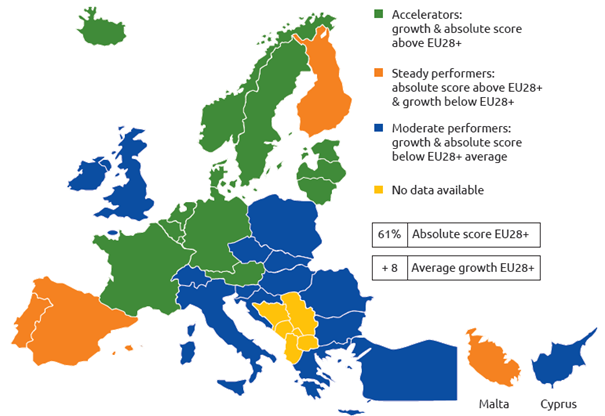 1. attēls. Novērtējuma izpildītāju sniegumsSalīdzinājumā ar iepriekšējo novērtējuma periodu (2014.-2015. gads pret 2012.-2013. gadu) Latvijas pakalpojumu vidē ir veikti vairāki būtiski uzlabojumi pakalpojumu elektronizēšanā un pieejamībā: Latvija ir palielinājusi e-pakalpojumu vispārēju izplatību – palielinātas investīcijas pakalpojumu piedāvājumā, kā arī veiksmīgas komunikācijas rezultātā palielināta e-pakalpojumu atpazīstamība.Latvija ierindota starp valstīm, kurās ir visstraujākā e-pārvaldes attīstība – gan pieaugumu, gan absolūto rādītāju ziņā, balstoties biennālo (ik pa diviem gadiem) pieejamo datu salīdzinājumā.Dzīves situāciju galveno rādītāju vidū vērojams pastāvīgs (divgadējs) pieaugums visos biennālos vidējos rādītājos, it sevišķi uzņēmējdarbības mobilitātes un e-infrastruktūras priekšnosacījumu jomās.Tiešsaistes pieejamībā vērojama strauja izaugsme, bet pakalpojumu lietojamības rādītāji ir stabili augsti, it sevišķi mobilitātes aspektos. Kas nozīmē, ka tiešsaistē pieejamo pakalpojumu klāsts ir palielinājies dzīves situāciju galveno rādītāju vidū - uz lietotāju vērstā pārvaldē un pilsoņu un uzņēmējdarbības mobilitātē. Visās iedzīvotāju dzīves situācijās būtiska izaugsme ir pakalpojumu pieejamība tiešsaistē – gan Latvijas, gan Eiropas iedzīvotājiem.Latvijas situācijas valsts pakalpojumu elektronizācijā 2016. gadā novērtējumu ES dalībvalstu vidū no novērtētājiem plānots saņemt un analizēt 2016. gada ceturtajā ceturksnī. Pasākumi pakalpojumi vides pilnveideiElektroniskās pārvaldes salīdzinošais novērtējums ir labs ietvars, lai novērtētu valsts pārvaldes pakalpojumu kvalitāti un atbilstību digitālā laikmeta prasībām. 2015. gada novērtējums parāda, ka Latvijas rādītāji novērtējuma kopējā pakalpojumu vidē ieņem augstas un vidēji augstas pozīcijas (pilnu novērtējuma rādītāju apkopojumu sk. pielikumā). Taču novērtējumā konstatētie fakti un rekomendācijas atklāj pilnveides virzienus:Lietojamība un lietošanas ērtums;Pakalpojumu atbilstība lietotāju vajadzībām;Pārrobežu pakalpojumu pieejamība;Informācijas pieejamība;Elektronisko procedūru pieejamība;Mobilā atbalsta pieejamība.Novērtējumā iesaistītās iestādes ir iepazīstinātas ar novērtējuma rezultātiem, individuāli iezīmējot veicamās darbības – veiktos un plānotos uzlabojumus pakalpojumu sniegšanā, nepieciešamās izmaiņas metodoloģijā novērtējuma neprecizitāšu novēršanai, jaunu dzīves situāciju izveidē un publicēšanā, arī esošo dzīves situāciju pārstrādāšanā Latvija.lv. Horizontālās pilnveidošanas aktivitātesVadošās iestādes novērtējuma pilnveidošanas aktivitāšu ieviešanā ir VARAM un VRAA.Ar mērķi pilnveidot Latvijas valsts pārvaldes pakalpojumu vidi, VARAM izstrādāja Ministru kabineta noteikumus: “Valsts pārvaldes pakalpojumu portāla noteikumi”, “Valsts pārvaldes e-pakalpojumu noteikumi”, “Valsts pārvaldes pakalpojumu uzskaites, sniegšanas un kvalitātes kontroles kārtība” (ar spēkā stāšanās datumu 2017. gada 1. jūlijā), kā arī no tiem izrietošus metodiskos ieteikumus un vadlīnijas pakalpojumu un dzīves situāciju aprakstīšanai, nodrošina koordinācijas procesu iestāžu kvalitatīvākai sadarbībai. Tāpat VARAM sadarbībā ar EM saskaņā ar 2017. gada 15. martā apstiprināto Ministru kabineta rīkojumu Nr. 125 “Par Uzņēmējdarbības vides pilnveidošanas pasākumu plānu” savas kompetences ietvaros, noteiktajos termiņos īsteno paredzētos pasākumus, kas saistīti ar uzņēmējdarbības sadaļas pilnveidošanu Latvija.lv.VRAA sadarbībā ar atbildīgajām iestādēm veido jaunus dzīves situāciju aprakstus un aktualizē esošo dzīves situāciju saturu. 2017. gadā, ņemot vērā novērtējuma ieteikumus, plānots Latvija.lv publicēt astoņus jaunus dzīves situāciju aprakstus:Uzņēmējdarbības uzsākšana (atbildīgā iestāde – EM);Regulāri veicamās darbības uzņēmējdarbībā (atbildīgā iestāde – EM);Darba zaudēšana un atrašana (atbildīgā iestāde – LM);Studijas (atbildīgā iestāde – IZM);Dzīvesvietas maiņa (atbildīgā iestāde – PMLP);Mazo prasību procedūras uzsākšana (atbildīgā iestāde – TM);Automobiļa iegāde un ekspluatācija (atbildīgā iestāde – CSDD);Transportlīdzekļa vadītāja apliecības ieguve (atbildīgā iestāde – CSDD).Iestāžu definētās pilnveidošanas aktivitātesIestādēm sniegtas rekomendācijas pakalpojumu procesu pilnveidei. Ņemot vērā, ka aktuālākais novērtējums ir veikts par situāciju 2015. gadā, šobrīd daudzas novērtējuma rekomendācijas jau ir īstenotas. Vairākas iestādes ir arī būtiski pārveidojušas savas tīmekļvietnes, padarot pakalpojumus lietotājiem pieejamākus, piemēram, CSDD, VID, VSAA.   Dzīves situācija Uzņēmējdarbība. Šīs dzīves situācijas galvenajos rādītājos ir vērojams būtisks pieaugums un Latvijai salīdzinājumā ar citām valstīm ir augstākais kāpums uz lietotāju vērsta pārvaldes rādītājā uzņēmējdarbības jomā kopumā. Ir saņemtas vairākas rekomendācijas uzlabojumu veikšanai, no kurām uz doto brīdi jau ir nodrošināts (vadošā iestāde – VID, sadarbībā ar CSP un VSAA): mobilās vides draudzīgums, 2016. gadā izveidojot divas jaunas mobilās lietotnes – “Attaisnotie izdevumi”, kas atvieglo gada ienākumu deklarācijas D4 pielikuma “Attaisnotie izdevumi par izglītību un ārstnieciskajiem pakalpojumiem” aizpildīšanu, un “Aizdomīgie darījumi” VID informēšanai;atgriezeniskās saiknes mehānismus, nodrošinot vairāku kanālu komunikāciju, t.sk. Elektroniskās deklarēšanas sistēmu;pietiekamas instrukcijas, atbalsta un palīdzības funkcijas lietotājiem;iespēja novērtēt nepieciešamo laiku pakalpojuma saņemšanai;pieejams administratīvās darbības novērtējums;ārzemju uzņēmumiem – pilnīga informācija par nepieciešamajiem datiem. Par standartsituācijām ir pieejama pamatinformācija angļu versijā “First steps for entrepreneurs”; ārzemju uzņēmumiem – iespēja iebilst un iesniegt apstrīdēšanas iesniegumu par pievienotās vērtības nodokļa atgriešanas lēmumu, pieejamība tiešsaistes režīmā ārpus Latvijas robežām.No EK ir saņemta rekomendācija nodrošināt paziņošanu par slimošanu darba devējam automatizētā sistēmā, taču šāda iespēja saskaņā ar Latvijas likumdošanu nav paredzēta. Dzīves situācija Pārvietošanās. Latvijas rādītāji šajā dzīves situācijā ir mainījušies minimāli ar nelielu pieaugumu, taču pieaugums ir visos galvenajos rādītājos. Nepieciešamie uzlabojumi, no kuriem jau nodrošināti (vadošā iestāde – PMLP):pietiekami atgriezeniskās saiknes mehānismi;tīmekļvietnē pieejama informācija – ikgadējā statistika par cilvēku skaitu, kuri maina dzīvesvietu;sniegta proaktīva informācija par personas datiem, kuri ir valsts rīcībā;nodrošināta datu labošana tiešsaistes režīmā un iespēja iesniegt sūdzību.No EK ir saņemta rekomendācija nodrošināt uzturēšanās atļauju izsniegšanu tiešsaistē. Tiešsaistē iespējams iesniegt pieteikumu uzturēšanās atļaujas saņemšanai, pieprasīt atļauju. Pašu atļauju PMLP izsniedz klātienē, pārliecinoties par saņēmēja identitāti.Dzīves situācija Automašīnas iegāde, reģistrācija un lietošana. Dzīves situācijas galveno rādītāju vērtējumi lielākoties ir palielinājušies. Būtisks palielinājums ir pozīcijās: caurspīdīga pārvalde un koplietošanas infrastruktūras nodrošinājums. Pilsoņu mobilitātes pozīcija saglabā nemainīgi augstu vietu Eiropā. Uz lietotāju vērsta pārvalde rādītāji ir pieauguši līdzīgā tempā kā Eiropas vidējie rādītāji, galvenokārt pateicoties pieaugumam kritērijā pieejamība tiešsaistē. Tomēr lietojamības rādītāji saglabājas līdzīgi izteikti zemi. Tomēr ir nepieciešami vairāki uzlabojumi, no kuriem jau nodrošināti ir (vadošā iestāde – CSDD):pietiekami atgriezeniskās saiknes mehānismi, lai komentētu vai dalītos pieredzē (pēc pakalpojuma izmantošanas);tīmekļvietnes lietotāju mērķu pilnīga sasniegšana, autorizējoties;laika novērtējums informācijas ievadei, autorizējoties;pakalpojuma lietotājam nodrošināta iespēja izteikt savu viedokli par saņemto pakalpojumu, pieejams diskusiju forums vai komunikācija sociālajos medijos;nodrošināta iespēja iesniegt sūdzību;nodrošināta proaktīva informācija par personas vai uzņēmēja datiem, kuri ir valsts rīcībā;nodrošināta paziņojumu saņemšana par veiksmīgu procesa pabeigšanu, autorizējoties;informācijas ievadīšanas laikā iespēja pārtraukt darbu un to saglabāt;norāde par informācijas ievadīšanai nepieciešamo laiku;skaidru pakalpojuma piegādes termiņu noteikšana;norāde par pakalpojuma saņemšanas maksimālo laiku;personīgās informācijas iesniegšana tiešsaistes pieteikuma formā, bet, iesniedzot pakalpojuma pieteikumu, pakalpojuma sniedzējs pats aizpilda datus no pieejamām datu bāzēm, process automatizēts;iesniedzot pakalpojuma pieteikumu, pakalpojuma sniedzējs pats aizpilda datus no pieejamām datu bāzēm, process automatizēts.No EK ir saņemtas rekomendācijas nodrošināt publiski pieejamu biežāk uzdoto jautājumu sadaļu, demo versiju pakalpojuma izmantošanai vai čata iespējas ar tūlītēju atbildi, kā arī informācijas ievadīšanas laikā sniegt norādes, kurā procesa posmā pakalpojuma pieprasītājs atrodas. Balstoties uz CSDD tīmekļvietnes darbības pieredzi un saskaņā ar pētījuma, kas tika veikts pēc CSDD pasūtījuma, novērtējuma rekomendācijām saņemts atzinums par biežāk uzdoto jautājumu sadaļas un demo versijas CSDD tīmekļvietnē nelietderīgumu. Praktiski visi pakalpojumi CSDD tīmekļvietnē vai Latvija.lv ir izpildāmi ar diviem - trim soļiem.Dzīves situācija Maza mēroga juridisko prasību uzsākšana. Te būtisks pieaugums ir pilsoņu mobilitātes (ārvalstu prasītājiem pieejami e-pārvaldes pakalpojumi un izmantošana) un e-infrastruktūras priekšnosacījumu rādītājos. Ņemot vērā, ka ir kritusies pakalpojumu lietojamība šajā jomā, ir samazinājies vērtējums arī rādītājā uz lietotāju vērsta pārvalde, kā arī samazinājums ir lietošanas ātruma un ērtuma kategorijās. Saņemtās rekomendācijas, kas jau nodrošinātas (vadošā iestāde – TA, TM):nodrošināti atgriezeniskās saiknes mehānismi, lai komentētu vai dalītos pieredzē (pēc pakalpojuma izmantošanas);uzlabots mērķa sasniegšanas rādītājs;paziņojumu saņemšana par veiksmīgu procesa pabeigšanu;iespēja informācijas ievadīšanas laikā norādīt, kurā procesa posmā pakalpojuma pieprasītājs atrodas;informācijas ievadīšanas laikā iespējams pārtraukt darbu un to saglabāt;norādīts nepieciešamais laiks informācijas ievadīšanai.No EK ir saņemta rekomendācija nodrošināt pilnīgu informāciju par pakalpojuma pieteikšanai nepieciešamiem datiem – ārzemju pilsoņiem. Šobrīd informācijas saturs un struktūra veidoti atbilstoši procesuālajiem likumiem un EK rekomendācijas nodrošināšanu ierobežo Latvijas normatīvie regulējumi. Tāpat arī netiek nodrošināta iespēja novērtēt nepieciešamo laiku pakalpojuma saņemšanai, iespēja personai pašai tiešsaistes režīmā labot savus datus un tiesas lēmuma apelācijā un dalīšanās ar pilsoņu liecībām, atbalsta dokumentiem gadījumos nodrošināta iespēja, ka pakalpojuma sniedzējs pats aizpildītu datus no pieejamām datu bāzēm saskaņā ar Latvijas normatīvo regulējumu.Pakalpojumu vides pieejamība personām ar invaliditātiPieejama vide un informācija ir viens no sabiedrības līdzdalības un attīstības priekšnosacījumiem. Lai personas ar invaliditāti varētu dzīvot neatkarīgi un pilnvērtīgi piedalīties visās dzīves jomās, Apvienoto Nāciju Organizācijas Konvencijā par personu ar invaliditāti tiesībām (turpmāk - Konvencija) noteikts, ka valstij ir jāveic atbilstoši pasākumi, lai vienlīdzīgi ar citiem nodrošinātu personām ar invaliditāti pieeju informācijai un sakariem, tostarp elektroniskajiem pakalpojumiem, un citiem pakalpojumiem, kas ir atvērti vai ko sniedz sabiedrībai gan pilsētās, gan lauku rajonos. Papildus novērtējumā iekļautajiem ieteikumiem norādāms, ka pieejams pakalpojums ietver valodu, tekstu, Braila raksta, taustes komunikācijas, liela izmēra rakstu zīmju un pieejamu multivides līdzekļu izmantošanu, kā arī pastiprinošus un alternatīvus komunikācijas veidus, līdzekļus un formātus, kam izmanto rakstiskus palīglīdzekļus, audio palīglīdzekļus, vienkāršrunu, priekšā lasītāju, tostarp pieejamās informācijas un komunikācijas tehnoloģijas. Lai nodrošinātu publisko elektroniski sniegto pakalpojumu pieejamību visai sabiedrībai, tostarp personām ar redzes, dzirdes, kustību un garīga rakstura funkcionēšanas ierobežojumiem, jāņem vērā Konvencijā noteiktie pakalpojumu pieejamības pamatprincipi informāciju tehnoloģiju pieejamībā. Ieteikumi plāna ieviešanaiIestādēm jāizvērtē iespējas nodrošināt novērtējumā sniegto rekomendāciju pilnīgu ieviešanu un jāveic atbilstoši uzlabojumi.  Vides aizsardzības un reģionālās attīstības ministrs 		K. Gerhards		K.Eglīte-Miezīte, 66016736Karina.Eglite-Miezite@varam.gov.lvCSDDValsts akciju sabiedrība “Ceļu satiksmes drošības direkcija”CSPCentrālā statistikas pārvaldeEKEiropas KomisijaEMEkonomikas ministrijaESEiropas SavienībaIZMIzglītības un zinātnes ministrija Latvija.lvValsts pārvaldes pakalpojumu portāls www.latvija.lvLMLabklājības ministrijaPMLPPilsonības un migrācijas lietu pārvaldeTATiesu administrācijaTMTieslietu ministrijaVARAMVides aizsardzības un reģionālās attīstības ministrijaVIDValsts ieņēmumu dienestsVRAAValsts reģionālās attīstības aģentūraVSAAValsts sociālās apdrošināšanas aģentūraNrRekomendācijaAktivitāteAtbildīgā, līdzatbildīgās iestādesTermiņšHorizontālās aktivitātesHorizontālās aktivitātesHorizontālās aktivitātesHorizontālās aktivitātesHorizontālās aktivitātesNodrošināt koordinācijas procesu iestāžu sadarbībaiVARAM, VRAApastāvīgiIzstrādāt un publicēt plāna sadaļā “Horizontālās pilnveidošanas aktivitātes” nosaukto 8 (astoņu) jaunu dzīves situāciju aprakstus,aktualizēt šobrīd valsts pārvaldes pakalpojumu portālā Latvija.lv publicēto esošo dzīves situāciju saturuVRAA, sadarbībā ar iestādēm01.10.2017.30.12.2017Īstenot paredzētos pasākumus, kas saistīti ar uzņēmējdarbības sadaļas pilnveidošanu valsts pārvaldes pakalpojumu portālā www.latvija.lv, saskaņā ar 2017. gada 15. martā apstiprināto Ministru kabineta rīkojumu Nr. 125 “Par Uzņēmējdarbības vides pilnveidošanas pasākumu plānu” EM, VARAM, VRAASaskaņā ar 2017. gada 15. martā apstiprināto Ministru kabineta rīkojumu Nr. 125 “Par Uzņēmējdarbības vides pilnveidošanas pasākumu plānu” noteiktajiem termiņiemOrganizēt 2016. gada novērtējumā iekļauto iestāžu informēšanu par saņemtajiem rezultātiem, secinājumiem un rekomendācijām (pēc 2016. gada novērtējuma rezultātu saņemšanas)VARAMnovembris, 2017Izstrādāt ieteikumus novērtējumā iekļauto iestāžu pakalpojumu pilnveidei nākamajam novērtējuma ciklamVARAM, sadarbībā ar iestādēmfebruāris, 2018Iestāžu definētās (nozaru) pilnveides aktivitātesIestāžu definētās (nozaru) pilnveides aktivitātesIestāžu definētās (nozaru) pilnveides aktivitātesIestāžu definētās (nozaru) pilnveides aktivitātesIestāžu definētās (nozaru) pilnveides aktivitātesIestāžu definētās (nozaru) pilnveides aktivitātesUzņēmējdarbība6Pieejama informācija par uzņēmējdarbības nodokļu kopēju apmēru, ko iekasē reizi gadā un attiecībā pret uzņēmuma lielumuIzvērtēt iespēju, lai tīmekļvietnē būtu pieejama informācija par uzņēmējdarbības nodokļu kopēju apmēru, ko iekasē reizi gadā un attiecībā pret uzņēmuma lielumu. Veikt klientu aptauju un konsultācijas ar sadarbības partneriem, lai noskaidrotu, vai ir pieprasījums pēc nodokļu maksājumu plānošanas rīka, kādai mērķa auditorijai tas būtu jāizstrādā, nosakot prasības tā precizitātei un izpildījumamVID30.12.201730.12.2017PārvietošanāsLoģiski pakalpojuma saņemšanas procesa soļiIzveidot un ievietot iestādes tīmekļvietnē vizuālos uzskates materiālus pieprasītāko pakalpojumu pieprasīšanaiPMLP01.10.201701.10.2017Pietiekamas instrukcijas, atbalsta un palīdzības funkcijasIzveidot un ievietot iestādes tīmekļvietnē vizuālos uzskates materiālus pieprasītāko pakalpojumu pieprasīšanaiPMLP01.10.201701.10.2017Publiski pieejamas ārējo finanšu kontrolieru atskaites vai citi ārējie novērtējumi par iestādes darbībuPublicēt iestādes tīmekļvietnē vispārēju pārskatu par audita ziņojumu, neiekļaujot sensitīvu informācijuPMLP01.10.201701.10.2017Aprakstīts, kā tiek novērtēta administrācijas darbībaPublicēt klientu apmierinātības aptaujas rezultātus PMLP tīmekļvietnēPMLP01.10.201701.10.2017